Unit 2 Lesson 5: Make Groups of More, Fewer, or the SameWU How Many Do You See: Fingers on Two Hands (Warm up)Images for Launch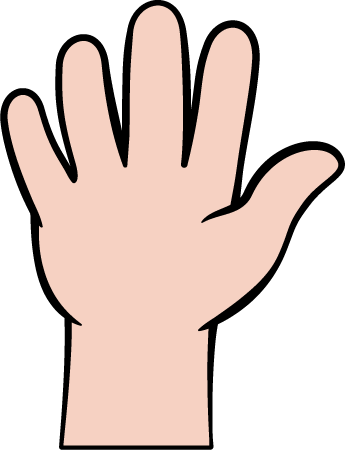 Student Task Statement1 Introduce Less, Same, More, Groups of ObjectsStudent Task Statement2 Introduce Math Fingers, Fewer or MoreStudent Task Statement3 Center: Choice TimeStudent Task StatementChoose a center.Less, Same, More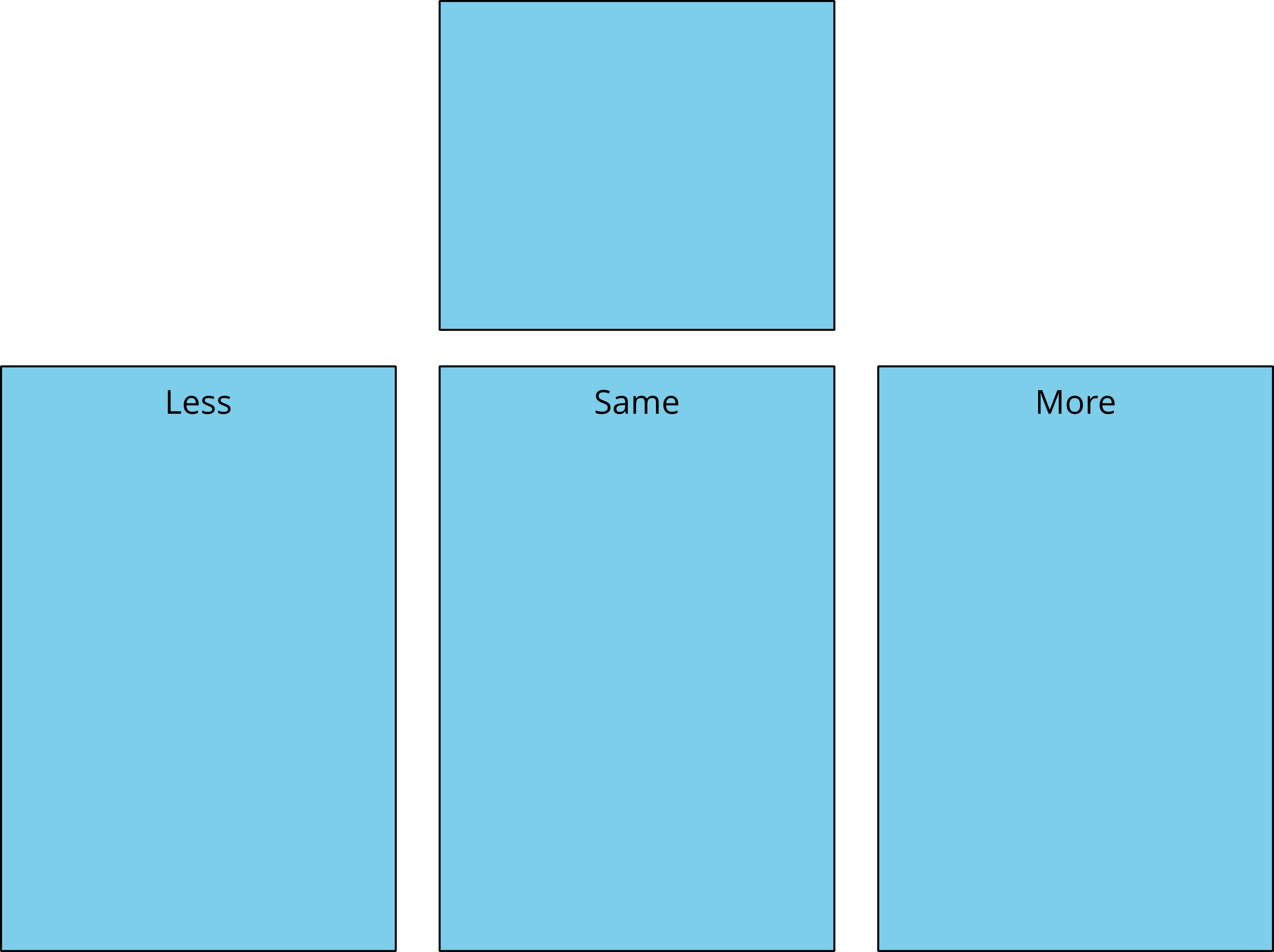 Shake and Spill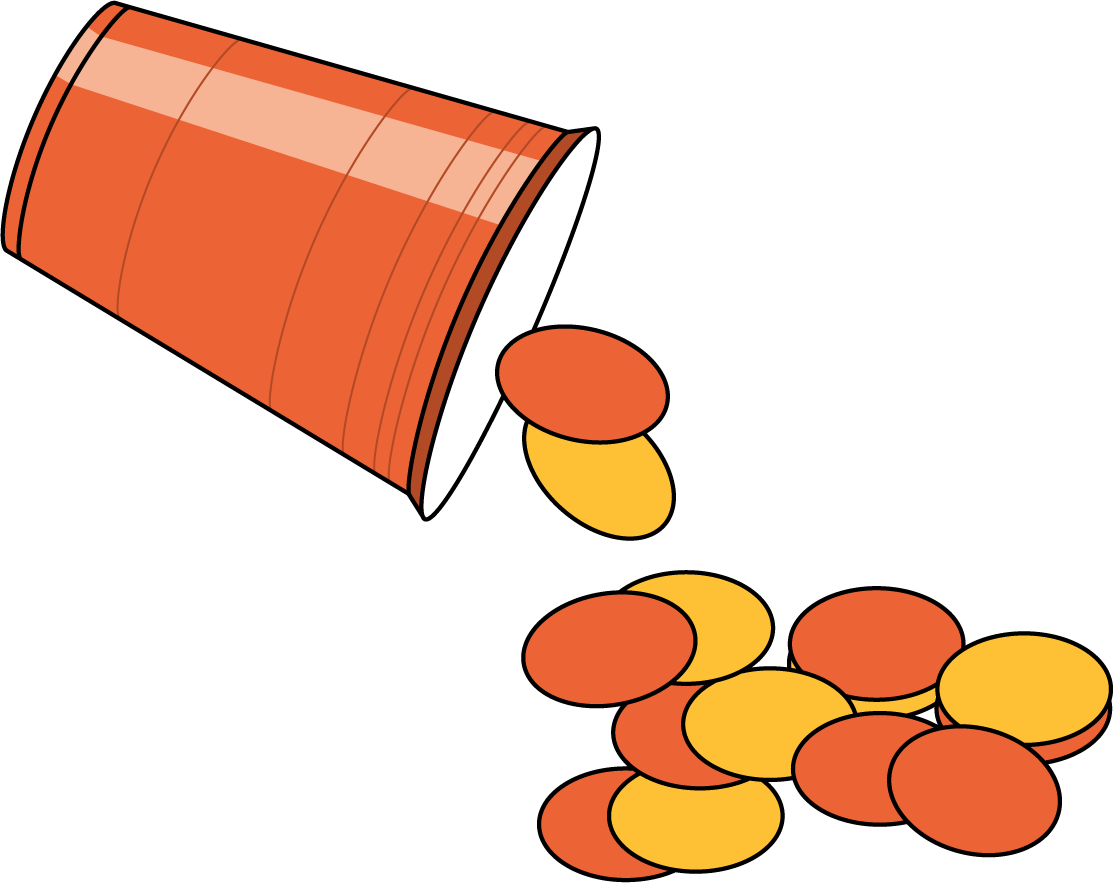 Number Race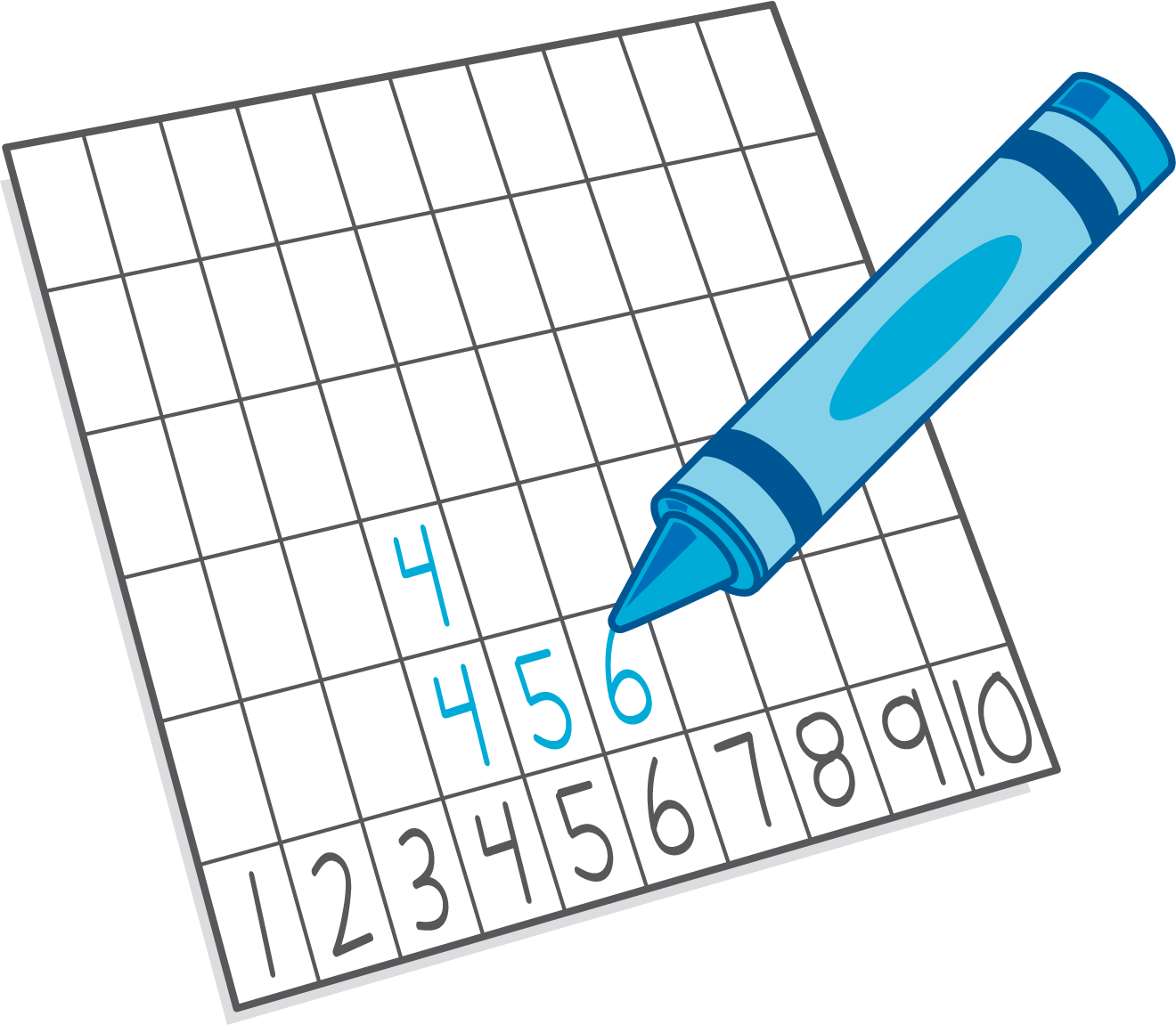 Math Fingers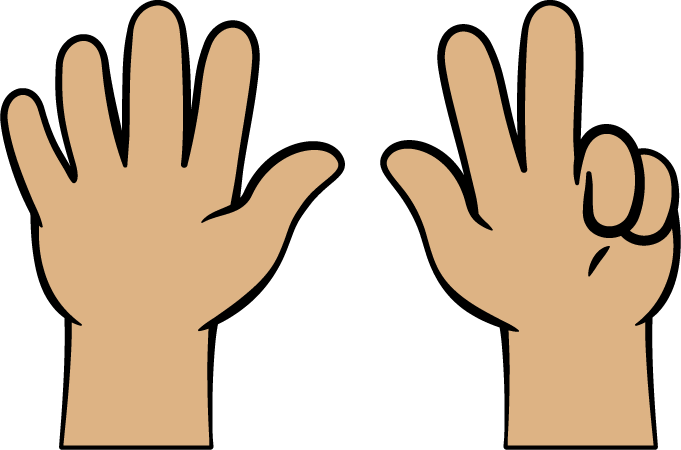 Pattern Blocks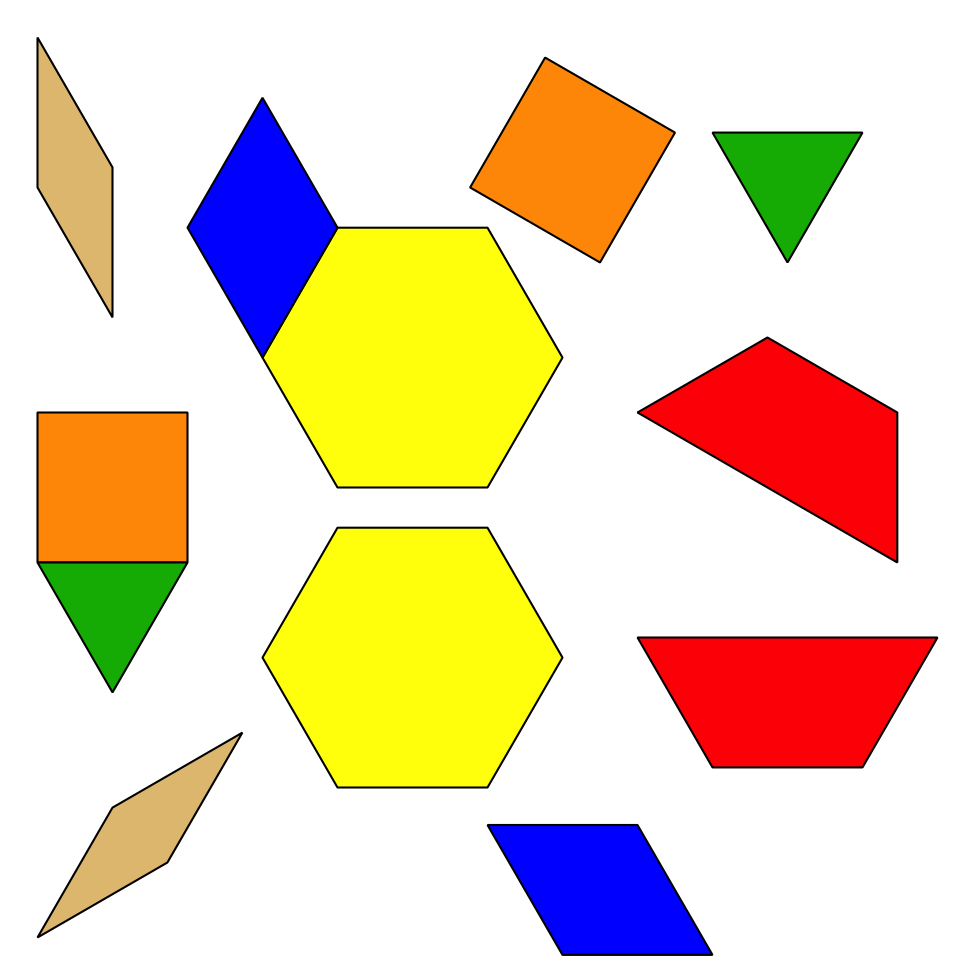 Picture Books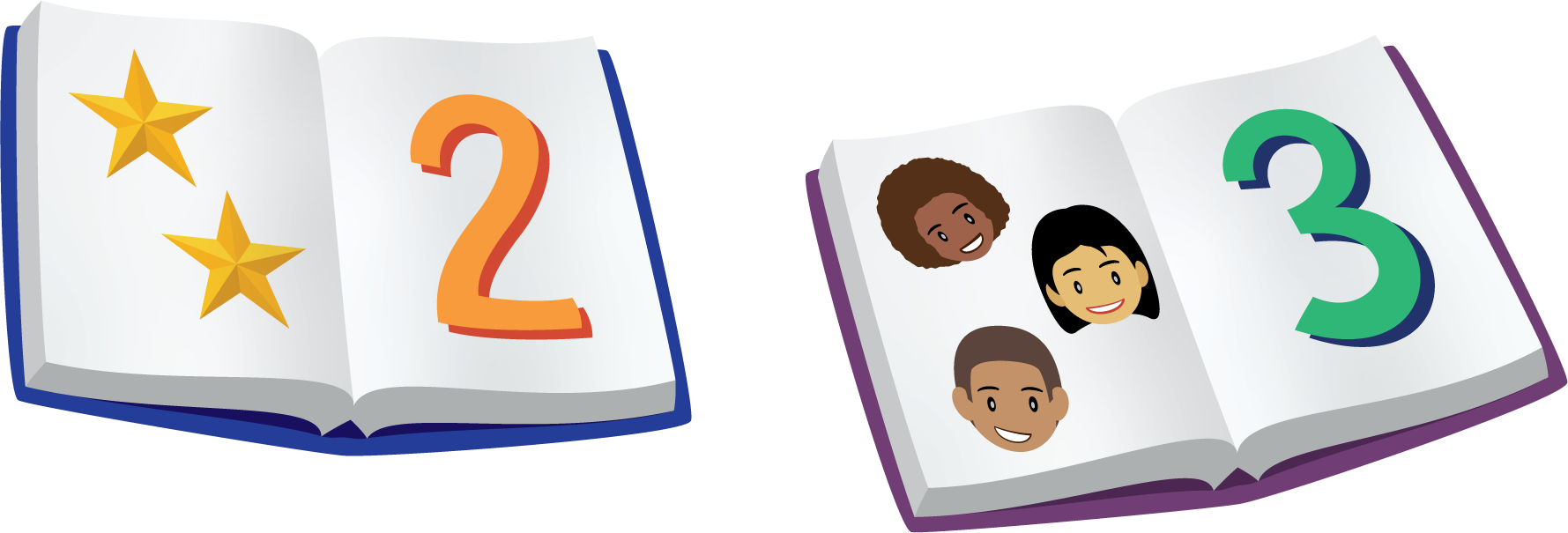 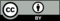 © CC BY 2021 Illustrative Mathematics®